AGRUPAMENTO DE ESCOLAS DE S. PEDRO DA COVA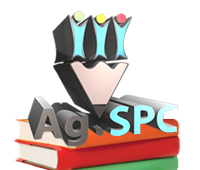 IMPRESSO DE CANDIDATURAALUNO ASSESSOR DA DIREÇÃO – 3º CicloNome da (o) Candidata (o): ____________________________________________________Nº_____  Turma______  Ano: _____Com a minha candidatura, proponho-me a:S. Pedro da Cova,  ___ / 10 / 2021A (O) Candidato_________________________